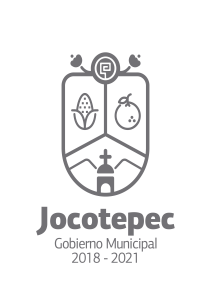 ¿Cuáles fueron las acciones proyectadas (obras, proyectos o programas) o planeadas para este trimestre? La integración de los consejos consultivos ciudadanos de las localidades del municipio.Comités de Obra Pública para Socializar.Atención Ciudadana.Apoyo a otras Direcciones del Ayuntamiento.Resultados Trimestrales (Describir cuáles fueron los programas, proyectos, actividades y/o obras que se realizaron en este trimestre). Se han realizado consultas ciudadanas donde se ha capturado información relevante para tomar decisiones en beneficio del municipio de igual manera se les brinda apoyo a las diferentes áreas del Gobierno Municipal para recaudar alguna información de la ciudadanía.Se han realizado comités de obra donde se socializa toda la obra pública que realiza el municipio. Se están realizando los concejos vecinales de participación ciudadana por localidad en todo el municipio.Se da atención ciudadana personalizada y en oficina a toda la ciudadanía que solicita realizar peticiones y/o denuncias sobre algún servicio, derivándose a la dirección correspondiente para darle oportuna atención.Se realizo tiempo y forma modificaciones al reglamento interno de participación ciudadana.Se lleva a cabo la APP de participación Ciudadana (Peticiones, quejas y/o denuncias).Montos (si los hubiera) del desarrollo de dichas actividades. ¿Se ajustó a lo presupuestado? No Aplica. No contamos con presupuesto.En que beneficia a la población o un grupo en específico lo desarrollado en este trimestre. La ciudadanía se siente involucrada en la toma de decisiones y atendida por el gobierno. ¿A qué estrategia de su POA pertenecen las acciones realizadas y a que Ejes del Plan Municipal de Desarrollo 2018-2021 se alinean? Estrategia 1 Integración y seguimiento de Comité de Obra, Comité Vecinal y Comité ciudadano.Eje PMD Obras Publicas e Imagen Urbana para el Desarrollo Sostenible.Estrategia 2. Socialización de participación ciudadana y comités vecinales.Eje PMD Administración eficiente y eficaz. Eje PMD desarrollo humano e inclusión participación ciudadana.Estrategia 3 Socialización de Proyectos y Obras.Eje PMD  Administración Eficiente y Eficaz.Estrategia 5. Coordinar los trabajos del consejo ciudadano municipal.Eje PMD desarrollo humano e inclusión participación ciudadana.De manera puntual basándose en la pregunta 2 (Resultados Trimestrales) y en su POA, llene la siguiente tabla, según el trabajo realizado este trimestre.NºESTRATÉGIA O COMPONENTE POA 2020ESTRATEGIA O ACTIVIDAD NO CONTEMPLADA (Llenar esta columna solo en caso de existir alguna estrategia no prevista)Nº LINEAS DE ACCIÓN O ACTIVIDADES PROYECTADASNº LINEAS DE ACCIÓN O ACTIVIDADES REALIZADASRESULTADO(Actvs. realizadas/Actvs. Proyectadas*100)2Socialización de participación ciudadana y comités vecinales55100%3Socialización de proyectos y obra3030100%5Coordinar los trabajos del consejo ciudadano municipal99100%APP Quejas, peticiones y/o denuncias.55100%TOTAL100%